C3 Questions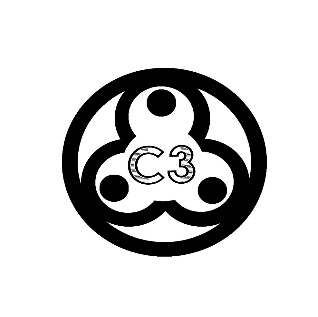 C3 exists to glorify God and edify the body by knowing and delighting in the Father through the joy and love of the Spirit and unity in the Son.Got Milk?Do you think there is a difference between happiness and joy? (Read Mark 14:10-11 and note that the word glad or delighted is the same Greek word "rejoice" used in Phil 4:4)This is an excellent 6 minutes video to summarize this issue: https://www.youtube.com/watch?v=e9eH2nzG_tc&list=WL&index=9&t=0shttps://www.youtube.com/watch?v=f4SaoTPc6JM&list=WL&index=14&t=0sThe Bible makes no distinctions between joy and happiness. It uses both words interchangeably throughout Scripture. There is no difference.Joy is used to describe sinners and sinIn Mark 14, the Pharisees were joyful [chairo] when Judas sold Jesus to them. Same word Paul used in Phil 4 "Rejoice in the Lord"Or 1 Cor 13, talks about rejoicing in wrongdoing. Again same word.How have you heard preachers talk about happiness?Does God care about our happiness? Where’s the Beef?Read Ps 19. David describes two avenues to see and savor God: His Word and His World. Write down any observations how God reveals himself in his world (V1-6). How do you practically enjoy God through his gifts in the world? (Hint: Proverbs 24:13-14 & 1 Tim 4:4-5)God reveals himself in the heavens and in the skies. This means stars, planets, the milky way, sunsets, sunrises, storms, the sun, and moon all tells us things about God and His glory. Paul uses this passage in Romans 10:18 to make the claim that the revelation of God in nature is so clear that the Israelites have no excuse not to know God. We enjoy God through his gifts by giving thanks for the gifts (1 Tim 4:4-5) and by savor God through the gifts (Prov 24:13-14). We thank God for the goodness of honey and we realize that the sweetness of honey reveals to us the sweetness of the wisdom of God to our souls. All creation is images and metaphors to show us God.How does 1 Cor 10:31 relate to enjoy God's gifts? What are all the ways you can enjoy and glorify God eating your favorite food?Write down any observations about the benefits of God's Word in (V7-10). How do you practically find pleasure in God through his Word?The benefits of God's Word are:They preserve life or the soul Giving wisdom to those who have noneBringing happiness (joy) to the heartThey are an unchanging standard (endure forever)Opening our eyes to truthThey show us justice They are more valuable than goldThey bring greater delight than honeyAnd they are a great reward (V11)Since we can only know Christ through the word of God, the primarily way to see and enjoy God through his word is to see Christ. (2 Cor 3:18-4:6) We can enjoy Jesus especially in the gospels. How does 2 Cor 3:18-4:6 help you understand seeing Christ? Could we even properly know God apart from His word? David talks about the results of enjoying God through His Word and World in V11-14. What are the results and how does those relate to Sunday's message on fighting sin with superior pleasure?The results of seeing and savoring God in his world and word are protection from sin. V12 talks about protection from unknown sins. V13 talks about flagrant sins that control us. V14 talks about our desires (thoughts) and the expression of those desire in words. David talks about sins we dont even know about in V12. How does this help show us the pointless nature of fighting sin by just saying no? How does knowing God help us fight sins we are unaware of? Satisfied?How do you experience pleasure in God? Describe a time that pleasure protected you from sin.This is designed to be a self-examination questions and to help encourage one another to delight in God. 